Реквізити навчальної дисципліниПрограма навчальної дисципліниОпис навчальної дисципліни, її мета, предмет вивчання та результати навчанняДля отримання науково-освітнього рівня магістра потрібно написати магістерську
дисертацію – самостійну науково-дослідницьку роботу, яка виконує кваліфікаційну
функцію, тобто готується з метою публічного захисту. Автор має володіти вмінням
демонстрації власної наукової кваліфікації, бути спроможним самостійно провадити
науковий пошук і розв’язувати конкретні наукові завдання. Зважаючи на науковий зміст
подібної випускної праці, вона має характеризуватись внутрішньою єдністю й
відображати хід та результати розробки вибраної теми. Магістерська дисертація носить
узагальнюючий характер, оскільки є своєрідним підсумком підготовки магістра та має
вміщувати самостійні оригінальні наукові дослідження студента. Зміст кожної частини
магістерської дисертації визначається її темою. Вибір теми, етапи підготовки, пошук
бібліографічних джерел для здійснення та вивчення розлогого літературного огляду й
добір фактичного матеріалу, методика написання, правила оформлення та захисту
магістерської дисертації потребують пильної уваги, бо їх правильне виконання є
запорукою її успішного захисту.Для переходу української освіти, науки і виробництва на світові стандарти
необхідно підготувати фахівців нової генерації з широким світоглядом,
здатних до творчого мислення, самостійного відкриття нового.
Дана дисципліна стисло надає систематизовану інформацію, яка знадобиться при
проведенні науково-дослідної роботи студентами та опрацюванні її результатів.Метою навчальної дисципліни є формування у студентів здатностей:ФК 3 - Здатність збирати, аналізувати та обробляти статистичні дані, науково-аналітичні матеріали, які необхідні для розв’язання комплексних економічних проблем, робити на їх основі обґрунтовані висновки.ФК 9- Здатність застосовувати науковий підхід до формування та виконання ефективних проєктів у соціально-економічній сфері.1.2.Основні завдання навчальної дисципліни.Кредитний модуль спрямований на отримання додаткових знань і навичок, які уможливлять
розширити світогляд і полегшити копіткий процес підготовки матеріалів та написання
магістерської дисертації. Згідно з вимогами освітньо-професійної програми студенти після засвоєння навчальної дисципліни мають продемонструвати такі результати навчання:ПРН 1 - Формулювати, аналізувати та синтезувати рішення науково-практичних проблем.ПРН 7 - Обирати ефективні методи управління економічною діяльністю, обґрунтовувати пропоновані рішення на основі релевантних даних та наукових і прикладних досліджень.ПРН 8 - Збирати, обробляти та аналізувати статистичні дані, науково-аналітичні матеріали, необхідні для вирішення комплексних економічних завдань.ПРН 9 - Приймати ефективні рішення за невизначених умов і вимог, що потребують застосування нових підходів, методів та інструментарію соціально-економічних досліджень.ПРН 11 - Вміти аналізувати процеси державного та ринкового регулювання соціально-економічних і трудових відносин.   А також:Знання: магістерська дисертація носить узагальнюючий характер, оскільки є своєрідним підсумком підготовки магістра та має вміщувати самостійні оригінальні наукові дослідження студента.Уміння: має володіти вмінням  демонстрації власної наукової кваліфікації, бути спроможним самостійно провадити науковий пошук і розв’язувати конкретні наукові завдання.Пререквізити та постреквізити дисципліни (місце в структурно-логічній схемі навчання за відповідною освітньою програмою)Необхідні навички для вивчення дисципліни: володіння текстовими редакторами, вміння розраховувати та пояснювати основні економічні показники, необхідні навички самостійної пошукової роботи в мережі Інтернет. Міждисциплінарні зв’язки: кредитний модуль «Наукова робота за темою магістерської дисертації» викладається після вивчення курсів: «Економічний вимір сталого розвитку», «Розробка стартап-проектів», «Методи прийняття рішень в умовах глобалізації», «Соціальна відповідальність», «Управління міжнародними проєктами»,« Управління інтелектуальним капіталом», «Прогнозування ризиків в міжнародній економічній діяльності»,« Глобальна економіка», «Стратегії розвитку міжнародних корпорацій».Програма кредитного модуля  «Наукова робота за темою магістерської дисертації» складена відповідно до місця і значення дисципліни за структурно-логічною схемою, передбаченою освітньо-професійною програмою «Міжнародна економіка» ОС «Магістр» і охоплює всі змістові модулі. Знання, які отримали студенти під час вивчення цього кредитного модуля (дисципліни), дають змогу виконати магістерську дисертацію, яка вміщує самостійні оригінальні наукові дослідження студента. Зміст навчальної дисципліни Навчальні матеріали та ресурсиОсновна література:1. Берко Ю. А. Організація наукових досліджень, написання та захист маґістерської дисертації [Текст]: навчальний посібник / А. Ю. Берко та ін. — Львів: «Новий Світ-2000», 2020. -282 с. 2. Головенкін, В. П. Рекомендації щодо змісту та структури магістерських дисертацій [Текст]: навчально-методичне видання / В. П. Головенкін, Ю. І. Якименко. — К.:НТУУ «КПІ», 2010. — 28 с. 3. Літнарович, Р. М. Основи наукових досліджень. Магістерська дисертація як кваліфікаційне дослідження [Текст]: навчальний посібник / Р. М. Літнарович. — Р.: МЕГУ, 2010 - 12 сДодаткова література:1. Соловяненко, Д. В. Цифровий ідентифікатор об’єкта (DOI): «ISBN суспільства знань» [Текст] / Д. В. Соловяненко // Бібліотечний вісник. — 2009. —№ 4. — С. 4 — 15. 2. Костенко, Л. Бібліотека та наукометрія: світовий досвід, українська перспектива [Текст] / Л. Костенко, Д. Соловяненко // Бібліотечний вісник. — 2009. —№ 6. — С. 29 — 32.3. Соловяненко, Д. В. Політика індексації видань у наукометричних базах даних Web of Science та SciVerse Scopus [Текст] / Д. В. Соловяненко // Бібліотечний вісник. — 2012. — № 1. — С. 6 — 21. Інформаційні ресурси в Інтернеті:1. http://puet.edu.ua/sites/default/files/prezentacyya_web_of_science.pdf 2. https://chmnu.edu.ua/wp-content/uploads/2018/01/ChNU10_04_2017.pdf 3. https://library.diit.edu.ua/storage/app/media/seminar/PRCTICUK.pdfНавчальний контентМетодика опанування навчальної дисципліни (освітнього компонента)Навчальна дисципліна охоплює 0 годин лекцій та 18 годин практичних занять. Практичні заняття з дисципліни проводяться з метою: розуміння того, як підготувати магістерську дисертацію, набуття студентами умінь і досвіду щодо оприлюднення наукових результатів, які отримані в процесі фундаментальних наукових досліджень, представлення наукової (науково-технічної) продукції, а також досліджень у галузі теорії та методики науково-видавничої справи, відмінність магістерської дисертації від дипломного проекту.  Виходячи з розподілу часу на вивчення дисципліни, рекомендується 9 практичних занять (з врахуванням часу на залікову роботу). Результати навчання, контрольні заходи та терміни виконання оголошуються студентам на першому занятті.Самостійна робота здобувачаСамостійна робота студента охоплює такі складники як підготування до поточних опитувань, підготування тез, статей, розділів магістерської дисертації. Політика та контрольПолітика навчальної дисципліни (освітнього компонента)Відвідування занять. Відвідування  практичних занять, а також відсутність на них, не оцінюється. Однак, студентам рекомендується відвідувати заняття, оскільки на них викладається теоретичний матеріал та розвиваються навички, необхідні для виконання семестрових вправ, тестів, завдань.  Система оцінювання орієнтована на отримання балів за активність студента, а також виконання завдань, які здатні розвинути практичні уміння та навички.Пропущені контрольні заходи оцінювання. Кожен студент має право відпрацювати пропущені з поважної причини (лікарняний, мобільність тощо) заняття за рахунок самостійної роботи. Детальніше за посиланням: https://kpi.ua/files/n3277.pdf.Завдання, яке подається на перевірку з порушенням терміну виконання, оцінюється з врахуванням зменшення балів.У разі пропуску з поважної причини заняття, на якому проходив контрольний захід, - тестування можна написати в інший день за індивідуальним графіком;- завдання з практичних занять виконуються дистанційно, зберігаються на google-диску.Процедура оскарження результатів контрольних заходів оцінювання. Студент може підняти будь-яке питання, яке стосується процедури контрольних заходів та очікувати, що воно буде розглянуто згідно із наперед визначеними процедурами. Студенти мають право аргументовано оскаржити результати контрольних заходів, пояснивши з яким критерієм не погоджуються відповідно до оціночного.Календарний контроль проводиться з метою підвищення якості навчання студентів та моніторингу виконання студентом вимог силабусу.Академічна доброчесність. Політика та принципи академічної доброчесності визначені у розділі 3 Кодексу честі Національного технічного університету України «Київський політехнічний інститут імені Ігоря Сікорського». Детальніше: https://kpi.ua/code.Норми етичної поведінки. Норми етичної поведінки студентів і працівників визначені у розділі 2 Кодексу честі Національного технічного університету України «Київський політехнічний інститут імені Ігоря Сікорського». Детальніше: https://kpi.ua/code. Інклюзивне навчання. Засвоєння знань та умінь в ході вивчення дисципліни може бути доступним для більшості осіб з особливими освітніми потребами, окрім здобувачів з серйозними вадами зору, які не дозволяють виконувати завдання за допомогою персональних комп’ютерів, ноутбуків та/або інших технічних засобів.Навчання іноземною мовою. У ході виконання завдань студентам може бути рекомендовано звернутися до англомовних джерел. Передбачено можливість проведення лекційних та практичних занять англійською мовою, що сприятиме оволодінню професійною термінологією мовою оригіналу. Кількість та графік проведення занять англійською мовою узгоджується викладачем зі студентами на початку семестру.Позааудиторні заняття. Передбачається в межах вивчення навчальної дисципліни участь в конференціях, форумах, круглих столах тощо. Призначення заохочувальних балів. Відповідно до Положення про систему оцінювання результатів навчання сума всіх заохочувальних балів не може перевищувати 10% рейтингової шкали оцінювання. Підготування до практичниї занять та контрольних заходів здійснюється під час самостійної роботи студентів з можливістю консультування з викладачем у визначений час консультацій або за допомогою електронного листування (електронна пошта, месенджери).Види контролю та рейтингова система оцінювання результатів навчання (РСО)Семестрова атестація проводиться у вигляді заліку. Для оцінювання результатів навчання застосовується 100-бальна рейтингова система та університетська шкала. Поточний контроль: участь у роботі практичних занять, доповіді.Календарний контроль: провадиться двічі на семестр як моніторинг поточного стану виконання вимог силабусу.Семестровий контроль: залік.Умови допуску до семестрового контроля: Якщо семестровий рейтинг більше 60 балів студент допускається до заліку, мкр має бути зараховано.Оформлення вступу та 1-го розділу до магістерської дисертації. Модульна контрольна робота (МКР) (приклад див. додаток 1). Модульна контрольна робота містить комплексні питання відкритого (питання, яке вимагає розгорнутої текстової відповіді) типу, які оцінюються в 20 балів. За правильну відповідь на питання студент отримує 20 балів, неправильну – 0 балів.Шкала балів за відповідні рівні оцінювання з кожного виду контролю.
1. Практичне заняття (з розрахунку 4х  всього 10 балів/кожне):
– «відмінно», творче розкриття питань, вільне володіння матеріалом – 8-10 балів;
– «добре», глибоке розкриття питань – 4-7 балів;
– «задовільно», не достатньо повне розкриття питань, достатня робота на практичному занятті –
0-3 бали.
2. Оформлення вступу та 1-го розділу до дисертаційної роботи:
– «відмінно», творче виконання завдання – 18-20 балів;
– «добре», достатньо повно виконане завдання, або повно виконане завдання з
незначними неточностями – 10-12 балів;
– «задовільно», не достатньо повно виконане завдання, має незначні помилки – 7-9
балів.3. МКР– «відмінно», творче виконання завдання – 18-20 балів;
– «добре», достатньо повно виконане завдання, або повно виконане завдання з
незначними неточностями – 10-12 балів;
– «задовільно», не достатньо повно виконане завдання, має незначні помилки – 7-9
балів.Вагові 60 балів охоплюють:Виконання МКР, оформлення вступу та 1-го розділу до дисертаційної роботи.Участь у практичних заняттях. Активна участь на кожному занятті оцінюється у 2-4 додаткові бали, малоактивна участь, некоректні відповіді та коментарі, які свідчать про непідготовленість студента до занятя, не оцінюються. Максимальна сума балів стартової складової складає 60. Необхідною умовою допуску до
заліку є позитивна оцінка з виконання всіх завдань СРС, захист практичних занять та стартовий
рейтинг не менше 30 балів. Якщо студенти набрали протягом семестру кількість балів більше 60
балів, вони мають можливість отримати залік „автомат ” відповідно до набраного рейтингу. Якщо
студенти набрали протягом семестру кількість балів менш ніж 60 балів, студенти виконують
залікову контрольну роботу. Кожне завдання містить 4ри теоретичних питання (10 балів/ кожне).
Кожне питання залікової роботи оцінюється згідно до системи оцінювання:
– правильне раціональне рішення, або повна відповідь (не менше 90% потрібної
інформації) – 18-20 (9-10) балів;– достатньо повна відповідь, правильне рішення (не менше 70% потрібної інформації,
або незначні неточності) – 14-17 (7-8) балів;– неповна відповідь, рішення з помилками (не менше 60% потрібної інформації та
деякі помилки) – 13 (6) балів;– незадовільна відповідь, або відсутність рішення (менше 60% потрібної інформації та
помилки) – менше 12 (5) балів.Сума стартових балів і балів за залікову роботу переводиться до оцінки згідно з таблицеюДодаткова інформація з дисципліни (освітнього компонента)Семестровий контроль відбувається у вигляді виконання МКР та підготовки  вступу й 1-го розділу магістерської дисертації. З метою закріплення знань, одержаних студентами на практичних заняттях та в результаті самостійної роботи, на кожному практичному занятті, починаючи з другого, рекомендується здійснювати експрес-контроль отриманих знань у вигляді опитування. Проведення практичних занять забезпечує формування теоретичних знань студента у процесі викладу теоретичного матеріалу, розв’язування проблем, ситуацій, завдань практично-прикладного характеру, використання мультимедійних засобів. Студенти повинні уважно прослухати план заняття, стежити за ходом викладання відповідно до плана. Головні тези заняття викладач виділяє різними способами: затримання або прискорення темпу, підвищення інтонації, виразнішою дикцією, повторенням окремих фраз, вказівкою, щоб студенти записали визначення або положення. Конспект лекцій повинен являти скорочений запис, в якому за допомогою активної думки та пам‘яті виділяється головне. Нові поняття, визначення та найінформативніші висновки слід записувати повністю для спрощення їх подальшого відтворення.У ході практичних занять здійснюється закріплення теоретичного матеріалу та набуття практичних вмінь у процесі розв’язування індивідуальних та диференційованих задач, проблемних ситуацій, проведення партнерських дискусій, ділових ігор, презентацій, навчальних проектів, які моделюють майбутню професійну діяльність фахівців в умовах ринку. Студенти розглядають ситуації, наближені до реальних умов виробничої діяльності. На практичному занятті студенти повинні оволодіти навичками вирішення конкретних практичних завдань у відповідності до тематики практичних занять та сформувати вступ й 1 розділ магістерської дисертації.Самостійна робота студентів полягає у підготовці до написання магістерської дисертації.Методика вивчення кредитного модуля (дисципліни) ґрунтується на поєднанні послідовного вивчення матеріалу, опрацювання матеріалу програми на практичних заняттях, виконання індивідуальних, контрольних завдань, самостійної роботи студентів з використанням основного і додаткового матеріалу інформаційних джерел.	Протягом викладання кредитного модуля (18 год. практичних) застосовуватимуться основні методи навчання:1) методи проблемного навчання (проблемний виклад, частково-пошуковий (евристична бесіда) і дослідницький метод);2) особистісно-орієнтовані (розвиваючі) технології, засновані на активних формах і методах навчання («мозковий штурм», «аналіз ситуацій» ділові, рольові та імітаційні ігри, дискусія, експрес-конференція, навчальні дебати, круглий стіл, кейс-технологія, проектна технологія і ін.); 3) інформаційно-комунікаційні технології, що забезпечують проблемно-дослідницький характер процесу навчання та активізацію самостійної роботи студентів (електронні презентації для лекційних занять, розробка і застосування на основі комп'ютерних і мультимедійних засобів творчих завдань, доповнення традиційних навчальних занять засобами взаємодії на основі мережевих комунікаційних можливостей (інтернет-форум).Додаток 1Перелік питань, які виносяться на семестровий контроль та завдання МКР розміщено у дистанційному курсі за посиланням:https://classroom.google.com/c/MjY0MzM1MjU2Nzk1?cjc=67trv7gРобочу програму навчальної дисципліни (силабус):Складено: доцент кафедри міжнародної економіки, канд. екон. наук., доцент,                     Чернекно Наталя ОлександрівнаУхвалено кафедрою міжнародної економіки (протокол № 11 від 26.05.2021)Погоджено Методичною комісією факультету (протокол № 10 від 15.06.2021)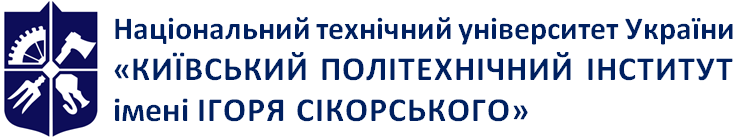 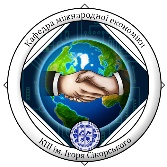 Кафедра міжнародної економікиНауково-дослідна робота за
темою магістерської дисертації Робоча програма навчальної дисципліни (Силабус)Науково-дослідна робота за
темою магістерської дисертації Робоча програма навчальної дисципліни (Силабус)Науково-дослідна робота за
темою магістерської дисертації Робоча програма навчальної дисципліни (Силабус)Рівень вищої освітиДругий (магістерський)Галузь знань05 Соціальні та поведінкові наукиСпеціальність051 ЕкономікаОсвітня програмаМіжнародна економікаСтатус дисципліниНормативнаФорма навчанняОчна (денна)Рік підготовки, семестрІ курс, весінній семестрОбсяг дисципліни60 годин (2 кредитів)(лекції – 0 год., практичні заняття – 18 год., СРС – 42 год.)Семестровий контроль/ контрольні заходиПрактичні, залікРозклад занятьhttp://rozklad.kpi.ua/Мова викладанняУкраїнськаІнформація про 
керівника курсу / викладачівЛекції проводить: к.е.н., доц., доцент кафедри МЕ, Черненко Наталя Олександрівна, chernenkonatasha0@gmail.com0677651109Практичні заняття проводить к.е.н., доц., доцент кафедри МЕ, Черненко Наталя Олександрівна, chernenkonatasha0@gmail.com Розміщення курсуТема 1. (Практичне заняття 1 ). Основні терміни та визначення Закону України про наукову і науково-дослідну діяльність. Визначення наукової діяльності, наукової роботи, наукового підрозділу, наукового працівника, наукового проекту, наукового результату, відмінності фундаментальних наукових досліджень від прикладних.Тема 2. (Практичне заняття 2).  Вимоги, що висуваються до наукових публікацій учених. Відмінність наукових публікацій. Необхідні розділи наукових статей. Особливості літературного огляду та формулюваннятмети дослідження. Вимоги до написання основноїтчастини науковго дослідження та висновків. Тема 3. (Практичне заняття 3). Особливості цифрового ідентифікатора об’єкта наукової публікації. Визначення технологічної моделі DOI. Відмінність DOI від інших індексів таких як ISBN, ISSN. Способи отримання та реєстрації DOI. Вивчення способу швидкого пошуку потрібної наукової публікації за наявним DOI. Тема 4. (Практичне заняття 4). Огляд авторитетних світових наукових видавництв. Опис видавництв та вимог, що висуваються до авторів для публікацій у періодичних фахових виданнях економічного спрямування. Види рецензування поданих рукописів. Показник SNIP наукових видань.Тема 5. (Практичне заняття 5). Підрахунок продуктивності учених та визначення важливості наукових видань. Розрахунок Impact Factor для відповідних наукових видань. Особливості підрахунку h-index для оцінки продуктивності вчених. Тема 6. (Практичне заняття 6).  Міжнародні наукометричні бази даних. Наукометричні бази Scopus та Webof Science. Тема 7. (Практичне заняття 7). Загальні вимоги та структура магістерської дисертації.  Перелік заходів, які слід вжити для написання магістерської дисертації та особливості її розділів.Тема 8. Порядок захисту магістерської дисертації. (Практичне заняття 8).  Вимоги, що висуваються до оформлення графічних матеріалів, структура доповіді, особливості підготовки до усних відповідей.(Практичне заняття 9). Підведення підсумків, обговорення плану написання статей, тез. Залікова робота. № з/пРезультати навчанняМетоди навчанняФорми оцінювання (контрольні заходи)Термін виконанняПРН 1 - Формулювати, аналізувати та синтезувати рішення науково-практичних проблем.вирішення практичних задач та кейсів;показ слайдів, презентацій.Задачі, тести1-16-ий тижденьПРН 7 - Обирати ефективні методи управління економічною діяльністю, обґрунтовувати пропоновані рішення на основі релевантних даних та наукових і прикладних досліджень.метод проблемних ситуацій;робота з навчальною літературою, текстом.Тест3-17-ий тижденьПРН 8 - Збирати, обробляти та аналізувати статистичні дані, науково-аналітичні матеріали, необхідні для вирішення комплексних економічних завдань.метод ретроспекції (пригадування);навчальний диспут;вирішення практичних задач, кейсів.Задачі, тести16-18-ий тижденьПРН 9 - Приймати ефективні рішення за невизначених умов і вимог, що потребують застосування нових підходів, методів та інструментарію соціально-економічних досліджень.метод ретроспекції (пригадування);навчальний диспут;вирішення практичних задач, кейсів.     тести16-18-ий тижденьПРН 11 - Вміти аналізувати процеси державного та ринкового регулювання соціально-економічних і трудових відносин.метод ретроспекції (пригадування);навчальний диспут;вирішення практичних задач, кейсів.     тести16-18-ий тижденьКритерійКритерійПерший календарний контрольДругий календарний контрольТермін календарного контролю Термін календарного контролю Тиждень 8Тиждень 14Умови отримання позитивної оцінкиПоточний рейтинг ≥ 30 балів≥ 60 балівЗаохочувальні балиЗаохочувальні балиКритерійВаговий балНаписання тез, статті, оформлення роботи як наукової роботи для участі у конкурсі студентських наукових робіт (за тематикою магістерської дисертації)5 балівУчасть у міжнародних, всеукраїнських та/або інших заходах та/або конкурсах (за тематикою магістерської дисертації)5 балів№ з/пКонтрольний захід оцінювання*%Ваговий балКількістьРазом1.Презентація й публічний виступ, участь у обговореннях та доповнення, звітування з тематичних завдань. Оформлення вступу та 1-го розділу до дисертаційної роботи.40%54202.Оформлення вступу та 1-го розділу до магістерської дисертації.40%201203.Модульна контрольна робота20%20120РазомРазомРазомРазом60Кількість балівОцінка100-95Відмінно94-85Дуже добре84-75Добре74-65Задовільно64-60ДостатньоМенше 60Незадовільно